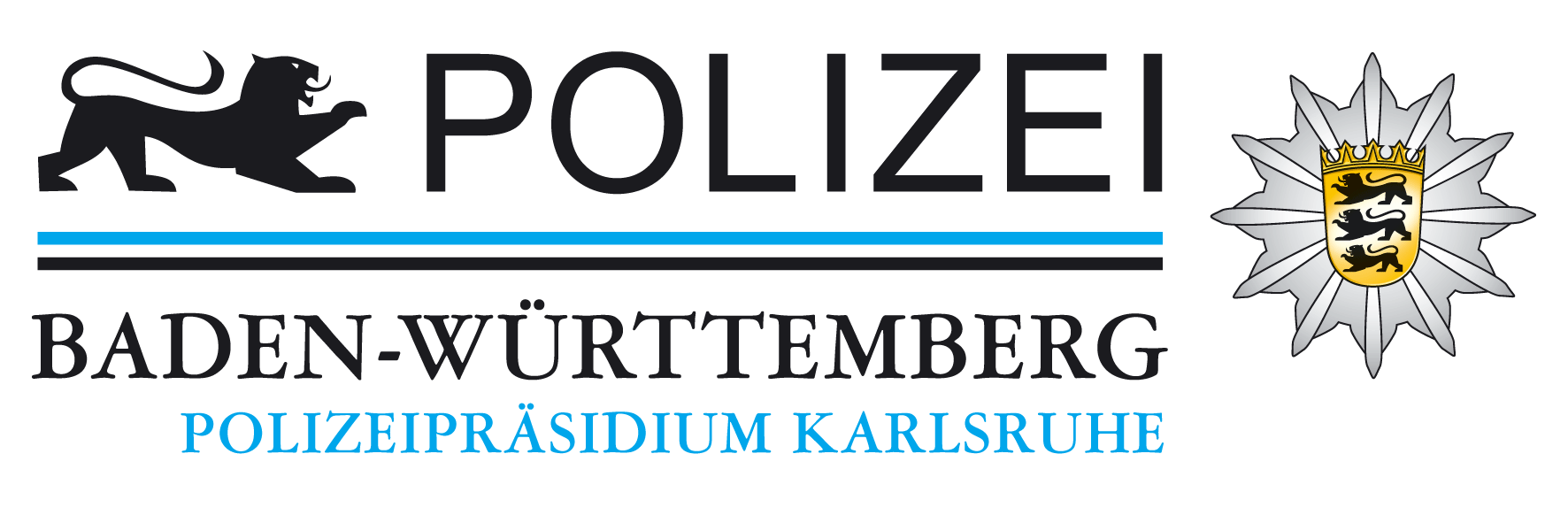 Schulwegtraining zum SchuljahresbeginnLiebe Eltern,mit dem ersten Schultag beginnt für Ihr Kind ein neuer Lebensabschnitt. Neben der Ungewissheit über das neue Schülerleben werden die Schulanfänger nun auch mit den Risiken und Gefahren auf dem Schulweg konfrontiert. Die Vermeidung bzw. Reduzierung der Anzahl von Unfällen mit Kindern auf dem Schulweg ist ein besonderer Schwerpunkt der polizeilichen Präventionsarbeit. Ziel des Schulwegtrainings ist dabei, Kindern als Verkehrsanfängern die speziellen Gefahren des Straßenverkehrs aufzuzeigen und sie für eine sichere Teilnahme am Straßenverkehr zu befähigen. Ergänzend dazu erhalten Sie als Eltern Tipps und Hinweise, wie die von den Kindern erlernten Inhalte zuhause wiederholt und somit nachhaltig verfestigt werden können.Die Schulanfänger der Grundschule Eichelgartenschule Karlsruhe laden wir zum Schulwegtraining am: Dienstag, 10.09.202413.00 Uhr – 14.00 UhrJugendverkehrsschule Karlsruhe Willi-Andreas-Allee 976131 Karlsruhe recht herzlich ein. Wir freuen uns, Sie und Ihr Kind hierbei begrüßen zu dürfen. Eine Anmeldung ist nicht erforderlich!Für Rückfragen stehen wir unter der Rufnummer 0721/666-1201 sowie per Mail unter   karlsruhe.pp.praevention@polizei.bwl.de zur Verfügung.Polizeipräsidium Karlsruhe .  Prävention . Durlacher Allee 31- 33 . 76131 KarlsruheTel.: 0721/666-1201  Mail: karlsruhe.pp.praevention@polizei.bwl.de